Etape 1 : Vérification des connaissances Document : Vrai/FauxEtape 2 : Activités sur documentsExercice 1 : Niveau d’études et salaires Document 1 : Le niveau de salaire des jeunes1 sortant du système scolaire en 2015 en eurosExercice 2 : Niveau d’études et chômage Document 2 : Evolution du taux de chômage selon le niveau de diplômeExercice 3 : Niveau d’études et type d’emploi Document 3 : Le statut de l’emploi selon le diplôme possédé, 3 ans après la fin de leurs étudesEtape 3 : Tâche finaleComplétez le tableau suivant puis rédigez l’intégralité du propos sur le sujet suivant : Montrez quels sont les 3 gains à la poursuite d’études pour un individuQuelles relations entre le diplôme, l’emploi et le salaire ?--L’impact de la qualification sur le risque chômage et le salaire perçu (2/3)--Fichier d’activitésVraiFauxJustification1. La qualification individuelle correspond à l’ensemble des diplomes et compétences necessaires pour occuper un emploi.2. Pour être considérée comme chômeuse, la personne doit uniquement être sans emploi. 3. L’absence de qualification est une des explications du chômage.4. Une personne diplomée avec un bac +5 a plus de risque d’être au chômage qu’une personne sans diplôme. 5. Plus on est diplomé, moins on peut espérer un salaire élevéQuestion 1. Faites une lecture de la donnée en gras.Question 2. Calculez l’écart de rémunération entre les diplomés détenteurs d’un baccalauréat et  ceux détenteurs d’une école de commerce. Question 3. Quel lien peut-on faire entre le niveau de diplôme et le salaire percu ? Illustrez votre propos avec des données chiffrées et des calculs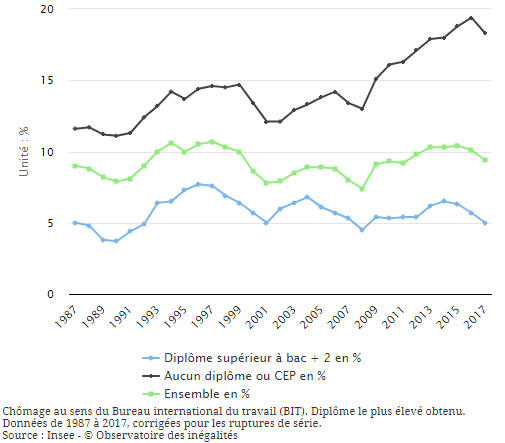 Question1. Faites une présentation du documentQuestion 2. Faites une lecture de la donnée qui est sur  la courbe ensemble pour l’année 2017.Question 3.  Quel constant faites-vous concernant le lien entre niveau de diplôme et taux de chomage quelle que soit l’année. ( Pour répondre appuyez vous sur la lecture de données chiffrées et de calculs) 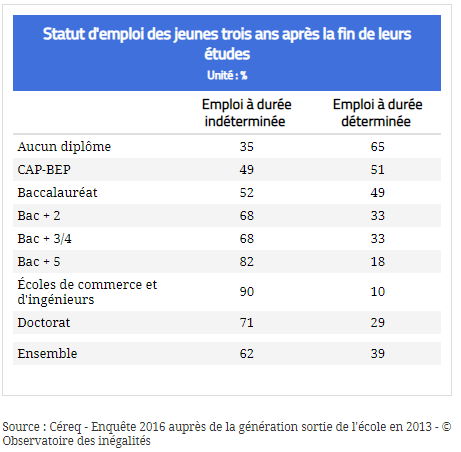 Question 1. Distinguez ce qu’est un emploi à durée indéterminée d’un emploi déterminé.Question 2. Faites une lecture de la donnée entourée dans le tableau.Question 3. Le diplôme possédé a-t-il une incidence sur le statut de l’emploi ? Si oui, expliquez et illustrezTableau de synthèse des arguments Tableau de synthèse des arguments Tableau de synthèse des arguments AffirmationExplicationIllustration